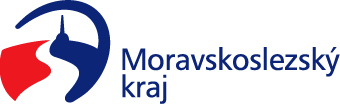 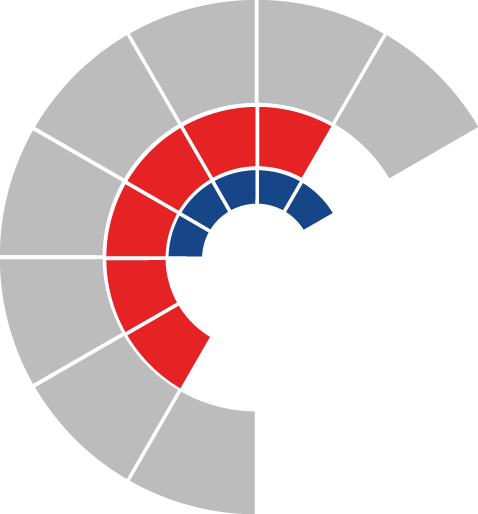 							Výbor pro životní prostředí zastupitelstva kraje 										 Výpis z usneseníČíslo jednání:	10		Datum konání:	12. 4. 2022		Číslo usnesení: 10/64Výbor pro životní prostředí zastupitelstva kraje1)	 projednal nastavení podmínek podpory výměny kotlů dle Závazných pokynů MŽP a návrh podmínek dotačního programu „Kotlíkové dotace v Moravskoslezském kraji – 4. výzva“ 2)	 doporučuje radě kraje rozhodnout o vyhlášení dotačního programu „Kotlíkové dotace v Moravskoslezském kraji – 4. výzva“ dle uvedených podmínek, příp. s úpravami, které vyplynou z vyjádření Státního fondu životního prostředí 3)	 souhlasí s tím, že seznamy žadatelů z dotačního programu „Kotlíkové dotace v Moravskoslezském kraji – 4. výzva“ navržených k poskytnutí i neposkytnutí dotace budou předkládány radě, příp. zastupitelstvu kraje bez předchozího projednání ve výboru pro životní prostředí zastupitelstva krajeZapsala: Olga Rezáková, v. r.V Ostravě dne 12. dubna 2022Mgr. Kateřina Šebestová, v. r.místopředsedkyně výboru pro životní prostředí